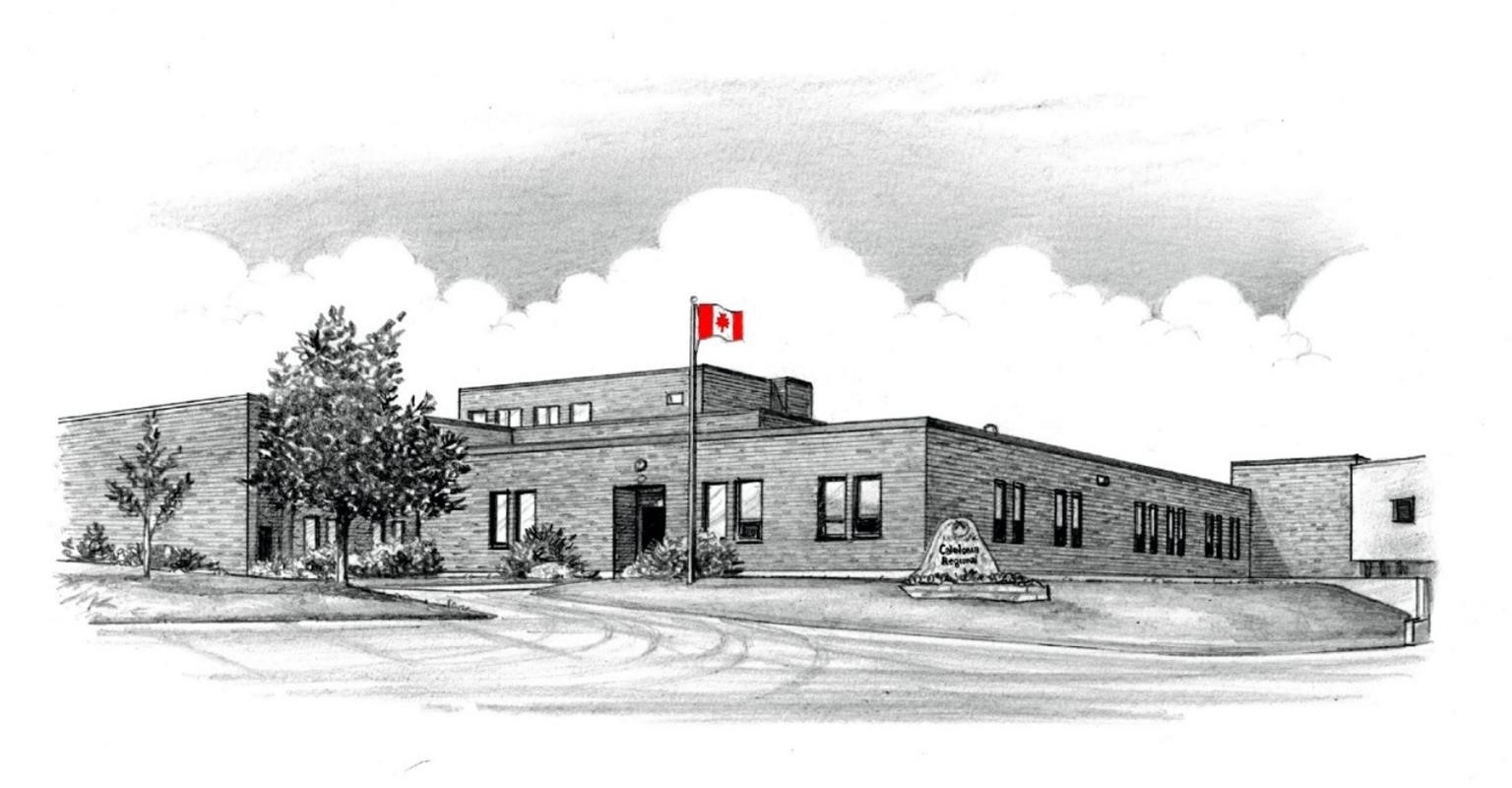 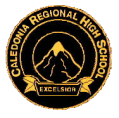 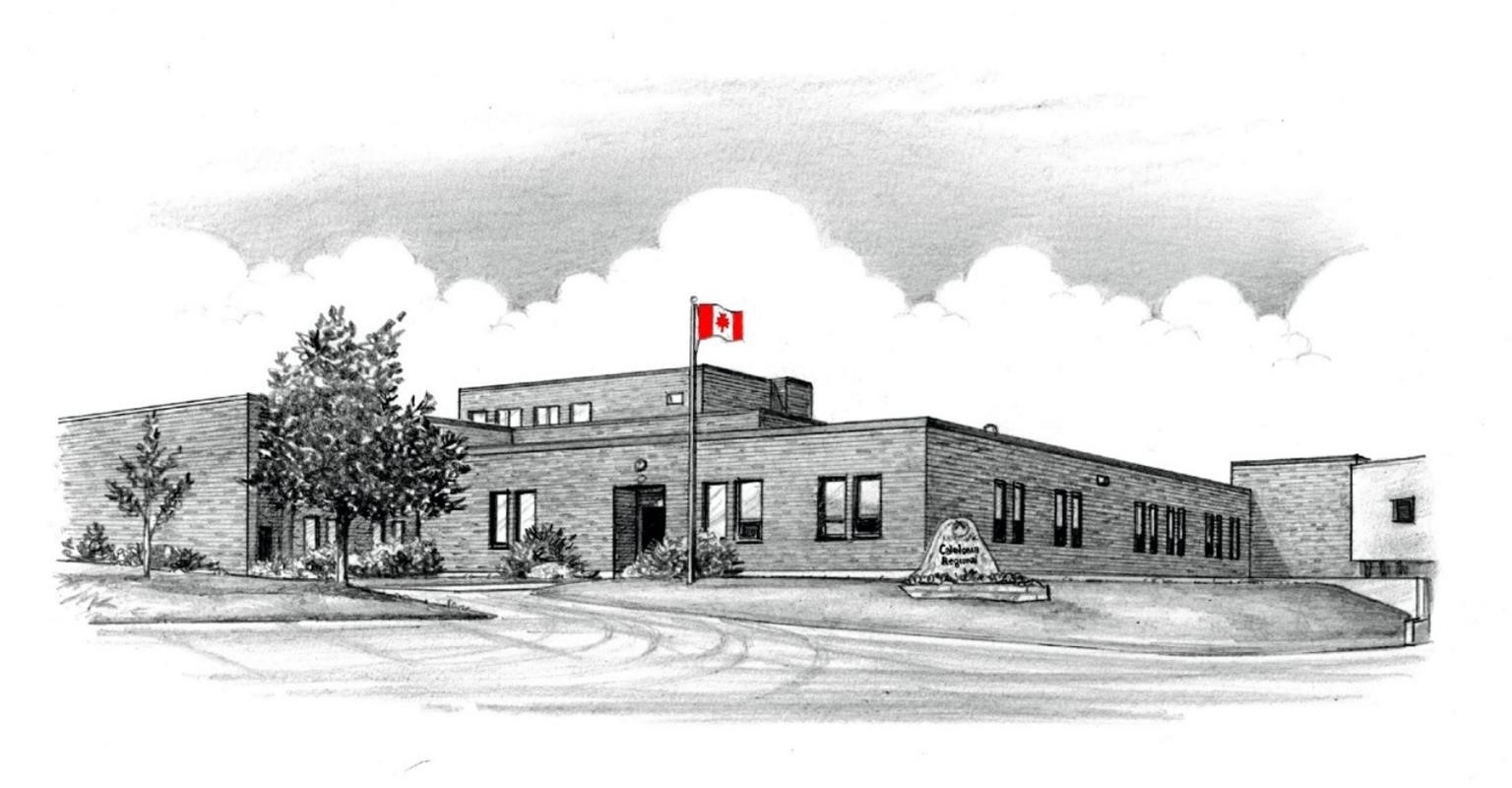 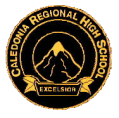 When working together to support learning at a distance … Teachers will create an environment that is conducive to learning to help students develop their skills and realize their life and career plans.  Activities will be meaningful and engaging and consider the student’s needs, interests, and aspirations.  Teachers will guide students as they work independently and remain committed to learning (individual and group coaching and follow-up) and ensure that they maintain a real sense of belonging to their class and to their school.  Teachers will communicate often with the students and / or parents.  They will provide regular updates on progress in the learning plan to students and parents.  Table of Contents I. 	Defining learning at a distance a. Blended Learning in High School II. 	Daily virtual guidelines for studentsIII. 	Social and Emotional Learning (SEL)  IV. 	Practical Application   a. Middle school instruction times b. High school instruction times V. 	Office hours SECTION I   Defining Learning at a Distance High school students are expected to follow their course schedule, log into their subject TEAMS sites, and verify their student email each home learning day.   There is a provincial expectation that subject teachers dedicate a minimum of 10 minutes per class to a live virtual meeting with students learning from home.  Section IIDaily Virtual GuidelinesIn the event of a school closure:  Teachers will ensure a balance of both synchronous (real time) and asynchronous instruction to limit student screen time.   Teachers may record the “live” (synchronous) instructional aspect (i.e., Not student interactions to maintain privacy) of the lesson for students to access with support when during office hours or another agreed upon convenient time.  Virtual learning should provide a balance of teacher-directed, small group centered, and individual support.  Section III Social Emotional Learning (SEL)  Research confirms and teachers, parents, and principals agree:  Social and emotional competencies can be taught, modeled, and practiced and lead to positive student outcomes that are important for success in school and in life.   Benefits of Social Emotional Learning Improvement in students’ social and emotional skills, attitudes, relationships, academic performance, and perceptions of classroom and school climate.  Long-term improvements in students’ skills, attitudes, prosocial behaviour, and academic performance.  Decline in students’ anxiety, behaviour problems, and substance use.  Wise financial investment according to cost-benefit research.  Visit:  https://casel.org/what-is-sel/ 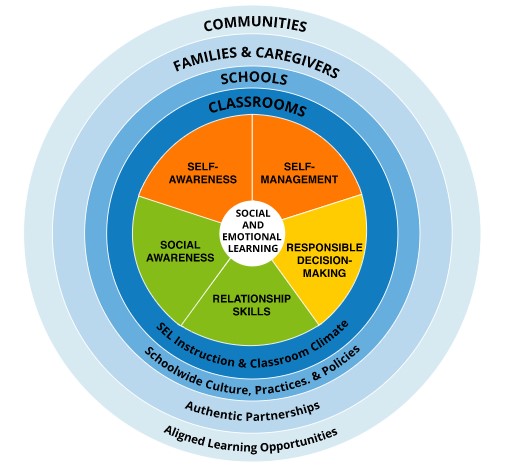 Section IV  Practical Application of Learning at a distance In the event of a school closure, the following scheduled distance learning instructional times will apply.  Teachers will reach out to students at designated times below.             Distance Learning Middle School SchedulesGrade 6/7 English  B. Grade 6 French Immersion Grade 7/8 English Grade 7 French Immersion Grade 8 French ImmersionHigh School Courses with teacher identified Mrs. Babineau 		Mrs. WrightMme Cremers Mrs. Dixon-Lipton Mrs. Godbout Mme Kadem Mr. Kelly Ms. Lean  :  Appointments can be scheduled by students, parents, and teachers.  To book an appointment, visit the home page of our Caledonia website and on the Guidance TEAMS page.   	          Mrs. MacintyreMs. Masson 	          Mr. WilkinsonMr. Patterson  Mme. PellerinMrs. Robertson (Dutcher)  Mr. Robertson  M Roy Mr Steeves 	          Ms. StrohmayrSection VI Office Hours ➢ When do students learn at a distance?   Students in Grades 6 – 12 who are ordered to self-isolate or to remain at home by Public Health. Students in Grades 6 – 12 in the event of a school closure. *Determined by Public Health Or*Predicted temperature, including humidex, of 36 degrees or more. (will be called similar to a snow day, before 6am) In the event of a school closure, what can be expected in terms of guided instruction when learning at a distance?    Details ➢ For students in grades 6 – 12  A balance of:  teacher directed instruction. small group centered learning.  student centered learning including discovery activities, personal creative projects, practical life learning, independent reading, interest projects, experiential learning, and physical activity.  Student attendance will be taken. ➢ For students in Grades 6 – 8  Learning will be guided by teachers in a virtual environment.  Support will be provided by teachers to use virtual spaces for learning, collaboration, and teamwork.  Established course schedule will be maintained unless otherwise communicated by teachers to students.  ➢ For students in Grades 9 – 12  Teachers transition to an online learning model for all subject areas. Established course schedule is maintained.   How can students prepare to learn at a distance?  ➢ For students in grades 6 – 12  Download Free Microsoft Office 365 for Schools and Students Ensure you use your school username and password.  All teachers have access to this information if you run into difficulty.  Check your student email daily. Activate your TEAMS sites.  At designated virtual learning times throughout the instructional day, some teachers will invite students to TEAMS calls coinciding with the subject.   The invitation will appear in the student outlook email box.  Some teachers may not send an invitation to join, but it is expected the teacher and student will be present at the designated time.  Videos of teacher pre-recorded sessions may appear on your TEAMs site.  What is the recommended screen time for a learner engaged in a distance learning plan?  ➢ Grade 6 & 7 ➢ maximum 120 minutes active screen time / day ➢ Grade 8 ➢ maximum 150 minutes active screen time / day ➢ Grades 6, 7 & 8 In addition, students are Assigned 20 minutes / day of independent reading. Assigned 30 – 60 minutes / day of physical activity. ➢ Assigned 15 minutes of independent home learning to follow up to each online session ➢ Grades 9, 10, 11 & 12 3 hours / day (approximately 40 minutes /course).  In-class time for instruction of learning expectations that require the most teacher support and for formative assessment of skills that are best assessed in person. Out of class time for learning outcomes that can be completed independently or in small online groups for practice of developing skills, for preparing for in class time for following up on in class work.  Scheduled Distance Learning Instructional Times Homeroom teacher:  Ms. Flynn Monday Tuesday Wednesday Thursday Friday  9am  English Language Arts – Ms. Flynn  English Language Arts – Ms. Flynn  English Language Arts – Ms. Flynn  English Language Arts – Ms. Flynn  English Language Arts – Ms. Flynn  10 am  Math  Mr. Kelly Math  Mr. KellyMath Mr. KellyMath Mr. KellyMath Mr. Kelly11 am ArtMs. Strohmayr  Health/ PDCPMs. Milton  BBTMr. Kelly  Phys. Ed  Mrs. WrightMusicMs. Masson   1 pm  S1- Social Studies- Ms. MiltonS2- Science- Ms. MiltonS1- Social Studies- Ms. MiltonS2- Science- Ms. MiltonS1- Social Studies- Ms. MiltonS2- Science- Ms. MiltonS1- Social Studies- Ms. MiltonS2- Science- Ms. MiltonS1- Social Studies- Ms. MiltonS2- Science- Ms. Milton 2 pm  S2 – February – June 2021 S1 – PIF- Ms. StrohmayrS2- PIF- Ms. Masson Phys. EdMrs. WrightS1 – PIF- Ms. StrohmayrS2- PIF- Ms. Masson S1 – PIF- Ms. StrohmayrS2- PIF- Ms. Masson S1 – PIF- Ms. StrohmayrS2- PIF- Ms. MassonScheduled Distance Learning Instructional Times  Homeroom Teacher:  Mme Pellerin  Monday Tuesday Wednesday Thursday Friday 9 am FILA-Mme. PellerinFILA-Mme. PellerinFILA-Mme. PellerinFILA-Mme. PellerinFILA-Mme. Pellerin10 am S2 – February – June 2021S1- Science Humaine- Mme. PellerinS2- Science- Mme. Pellerin  S1- Science Humaine- Mme. PellerinS2- Science- Mme. Pellerin  S1- Science Humaine- Mme. PellerinS2- Science- Mme. Pellerin  S1- Science Humaine- Mme. PellerinS2- Science- Mme. Pellerin  S1- Science Humaine- Mme. PellerinS2- Science- Mme. Pellerin  11 am Health and PDCP- Ms. MiltonBBT- Mr. KellyPhys. EdMrs. Wright Music-Ms. MassonArt- Ms. Strohmayr1 pm Math-Mr. WilkinsonMath-Mr. Wilkinson Math-Mr. Wilkinson Math-Mr. Wilkinson Math-Mr. Wilkinson2 pm  English Language Arts-Ms. Flynn English Language Arts-Ms. Flynn English Language Arts-Ms. FlynnEnglish Language Arts-Ms. Flynn English Language Arts-Ms. FlynnScheduled Distance Learning Instructional Times Homeroom Teacher:   Mr. Steeves  Monday Tuesday Wednesday Thursday Friday 9 am Math – Mr. SteevesMath – Mr. SteevesMath –Mr.  Steeves  Math – Mr. Steeves  Math – Mr. Steeves 10 am  English Language Arts – Mr. Patterson English Language Arts – Mr. Patterson English Language Arts – Mr. Patterson English Language Arts – Mr. PattersonEnglish Language Arts – Mr. Patterson 11 am  Music- Ms. MassonArt- Ms. Strohmayr  Health and PDCP- Ms. Milton  BBT-Mr. KellyPhys. Ed-Mrs. Wright 1 pm  French Mme Strohmayr French – Mme StrohmayrFrench – Mme  StrohmayrFrench – Mme Strohmayr French – Mme Strohmayr  2 pm  S1 Social Studies – 7 Ms. Milton8- Ms. MassonS1 Social Studies – 7 Ms. Milton8- Ms. MassonPhys. Ed- Mrs. WrightS1 Social Studies – 7 Ms. Milton8- Ms. MassonS1 Social Studies – 7 Ms. Milton8- Ms. MassonScheduled Distance Learning Instructional Times Homeroom Teacher:  Mr. Wilkinson Monday Tuesday Wednesday Thursday Friday 9 am Math-Mr. WilkinsonMath-Mr. WilkinsonMath-Mr. WilkinsonMath-Mr. WilkinsonMath-Mr. Wilkinson10 am English Language Arts – Ms. Milton  English Language Arts – Ms. Milton  English Language Arts – Ms. Milton  English Language Arts – Ms. Milton  English Language Arts – Ms. Milton  11 am  BBT – Mr. Kelly  Phys. EdMrs. Wright  MusicMme. Masson  Art – Mrs. Strohmayr  PDCP – Health - Mme Milton  1 pm FILA-Ms. Kadem  FILA-Ms. Kadem  FILA-Ms. Kadem  FILA-Ms. Kadem  FILA-Ms. Kadem  2 pm  S1- Science Humaine- Mme. PellerinS1- Science Humaine- Mme. PellerinS1- Science Humaine- Mme. PellerinPhys. Ed-Mrs. Wright  S1- Science Humaine- Mme. PellerinScheduled Distance Learning Instructional Times  Homeroom Teacher:  Mme Kadem Monday Tuesday Wednesday Thursday Friday 9 am  French – Mme Kadem French – Mme Kadem French - Mme Kadem French – Mme Kadem French – Mme Kadem 10 am  Math – Mme. Cremers  Math – Mme. Cremers  Math – Mme. Cremers  Math – Mme. Cremers  Math – Mme. Cremers  11 am  Phys. EdMrs. WrightMusicMs. Masson  Art-Ms. Strohmayr  Health and PDCPMs. Milton  BBT-Mr. Kelly  1 pm  English Language Arts – Ms. Flynn  English Language Arts Ms. Flynn   English Language Arts – Ms. Flynn  English Language Arts Ms. Flynn  English Language Arts Ms. Flynn  2 pm  Phys. EdMrs. Wright S1 Social Studies - Mme Kadem S1 Social Studies – Mme  KademS1 Social Studies - Mme Kadem S1 Social Studies – Mme  Kadem Subject Scheduled Distance Learning Instructional Times S 1  English LA 122(3) 9 am  English LA 112 10 am  Journalism 12 11 am Office Hours  1 pm  Reading Tutor 12  2 pm  Subject Scheduled Distance Learning Instructional Times S 1  Office Hours9 am  Wellness 11010 am  MS Phys. Ed.11 am 9/10 Phys. Ed.1 pm  MS Phys. Ed.2 pm  Subject Scheduled Distance Learning Instructional Times S 1  Office Hours 9 am  8 FI Math10 am  10 FI Science 11 am  FI Enviro. Science 1 pm  Biology 112 pm  Subject Scheduled Distance Learning Instructional Times S 1  9 English LA 9 am  Office Hours  10 am  10 Social Studies 11 am  Child Studies 1 pm  10 English LA 2 pm  Subject Scheduled Distance Learning Instructional Times S 1  Foundations 11  9 am  Pre Calc A 12 10 am  Office Hours 11 am  Chemistry 11 1 pm  Pre-Calc B 12 2 pm  Subject Scheduled Distance Learning Instructional Times S 1  8 FILA 9 am  9/10 FILA 10 am  Office Hours 11 am  7 FILA 1 pm  8FI Science Hum.2 pm  Subject Scheduled Distance Learning Instructional Times S 1  10 Science 9 am  6/7 Math  10 am  MS BBT 11 am  9/10 BBT 1 pm  Office Hours 2 pm  Subject Scheduled Distance Learning Instructional Times S 1  Office Hours  9 am  Scheduled Appointments  10 am  Scheduled Appointments  11 am  Office Hours 1 pm  Scheduled Appointments 2 pm  Subject Scheduled Distance Learning Instructional Times S 1  EA collaboration 9 am  PLP review and maintenance 10 am  Student / Family check-ins 11 am  Student programming 1 pm  Office Hours 2 pm  Subject Scheduled Distance Learning Instructional Times S 1  Music 110 9 am  Office Hours 10 am  MS Music 11 am  9/10 Music 1 pm  8 Social Studies  2 pm  Subject Scheduled Distance Learning Instructional Times S 1  7 FI Math  9 am  10  FI GMF 10 am  Office Hours 11 am  6 FI Math 1 pm  9 FI Math2 pm  Subject Scheduled Distance Learning Instructional Times S 1  9 English LA 9 am  7/8 English LA 10 am  9 Social Studies 11 am  Prep 1 pm  10 English LA  2 pm  Subject Scheduled Distance Learning Instructional Times S 1  6 FILA9 am  6 FI Science Hum.10 am  9 FI PDCP11 am  Office Hours1 pm  7 FI Science Hum.2 pm  Subject Scheduled Distance Learning Instructional Times S 1  Office Hours 9 am  Essential Skills 10 am  Housing 11 am  9/10 Art  1 pm  Fine Arts  2 pm  Subject Scheduled Distance Learning Instructional Times S 1  Financial & Workplace Math 11 9 am  Office Hours 10 am  Metals 11 11 am  Site Layout & Foundation 11 1 pm  Framing & Sheathing 11 2 pm  Subject Scheduled Distance Learning Instructional Times S 1  6 FI Social Studies 9 am  Office Hours 10 am  FI Family Dynamics 12  11 am  Indigenous Studies 1 pm  Outdoor Pursuits 11  2 pm  Subject Scheduled Distance Learning Instructional Times S 1  7/8 Math  9 am  10 GMF 10 am  Office Hours 11 am  Physics 11 1 pm  9 Math  2 pm  Subject Scheduled Distance Learning Instructional Times S 1  Cul. Tech 119 am  Office Hours10 am  MS Art11 am  7/8 PIF1 pm  6/7 PIF2 pm  During Designated Office Hours, staff can prioritize the following:  Send and reply to emails. Make phone connections with home. Follow-up with students who have not connected on the Microsoft TEAMS platform. Lesson planning  Evaluation of evidence In addition to the office hours designated below, all staff have daily office hours from 8:45-9 am and 3 – 3:15.  S1= Semester 1 (September 2021 – end of January 2022)  Staff Monday  Tuesday Wednesday Thursday  Friday Emily Ostler- ColpittsActing Principal  8:30 – 4 pm  8:30 – 4 pm 8:30 – 4 pm 8:30 – 4 pm 8:30 – 4 pm Erin LegerActing Vice Principal 8:00 – 10 am2-3pm 8:00 – 10 am2-3pm8:00 – 10 am2-3pm8:00 – 10 am2-3pm8:00 – 10 am2-3pmHeather Lean  Guidance  9-10 am 1-2 pm 9-10 am  1-2 pm9-10 am  1-2 pm9-10 am  1-2 pm9-10 am  1-2 pmClaudia Babineau  1 – 2 pm  1 – 2 pm 1 – 2 pm 1 – 2 pm 1 – 2 pm Madison Wright 10-11 am  10-11 am  10-11 am  10-11 am  10-11 am  Caroline Cremers 9-10 am  9-10 am  9-10 am  9-10 am  9-10 am  Mrs. Dixon-Lipton  10-11 am  10-11 am  10-11 am  10-11 am  10-11am  Ms. Flynn 11 -noon   11-noon  11-noon  11-noon  11-noon  Mrs. Godbout  11-noon        11-noon 11-noon11-noon 11-noon Mme Kadem 11-noon  11-noon  11-noon  11-noon  11-noon  Mr. Kelly  2-3pm2-3pm2-3pm2-3pm2-3pmMonday Tuesday Wednesday Thursday Friday Ms. Masson 10-11 am10-11 am10-11 am10-11 am10-11 amMs. Milton  9-10 am9-10 am9-10 am9-10 am9-10 amMr. Wilkinson11- noon11- noon11- noon11- noon11- noonMr. Patterson 1-2 pm  1-2 pm  1-2 pm  1-2 pm  1-2 pm  Mme Pellerin 1-2 pm  1-2 pm  1-2 pm  1-2 pm  1-2 pm  Mrs. Robertson 9-10 am9-10 am9-10 am9-10 am9-10 amMr. Robertson 10-11 am10-11 am10-11 am10-11 am10-11 amM Roy  10-11 am10-11 am10-11 am10-11 am10-11 amMr. Steeves  11- noon11- noon11- noon11- noon11- noonMrs. Strohmayr  10-11 am10-11 am10-11 am10-11 am10-11 am